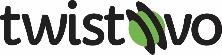 Vyhlásenie o BEZINFEKČNOSTI DIEŤAŤAodovzdá dieťa v deň nástupu pri zdrav.prehliadke  zdravotníkovi spolu s kópiou preukazu poistencaVyhlásenie o BEZINFEKČNOSTI DIEŤAŤAodovzdá dieťa v deň nástupu pri zdrav.prehliadke  zdravotníkovi spolu s kópiou preukazu poistencaMeno dieťaťa: Dátum nar.: Prehlasujem: že dieťa posielam na pobyt zdravé, nejaví známky akútneho ochorenia  a nemá príznaky infekcie napr. zvýšenú teplotu, kašeľ, bolesti hrdla,  a pod.že dieťa, jeho rodičia alebo iné osoby, ktoré s ním žijú spoločne v domácnosti, neprišli v priebehu ostatného mesiaca do styku s osobami, ktoré ochoreli na infekčné ochorenie a ani jemu, ani inému príslušníkovi rodiny, žijúcemu s ním v spoločnej domácnosti, nie je nariadené karanténne opatrenie. že dieťa nemá vši , hnidyže ak dieťa  užíva antibiotiká a je nutné ich doužívať ešte  počas pobytu, rodič je povinný predložiť  potvrdenie od lekára, že dieťa môže byť zaradené do kolektívu, inak nemôžeme dieťa vziať do tábora.Poučil som svoje dieťa o tom, aby akúkoľvek zmenu zdravotného stavu ihneď nahlásil animátorovi a  zdravotníkoviSom si vedomý/á, že po zistení nepravdivosti niektorého z vyššie uvedených údajov  bude moje dieťa  vrátené  z letného tábora Twistovo  domov  na moje vlastné náklady bez nároku vrátenia peňazí.Prehlasujem: že dieťa posielam na pobyt zdravé, nejaví známky akútneho ochorenia  a nemá príznaky infekcie napr. zvýšenú teplotu, kašeľ, bolesti hrdla,  a pod.že dieťa, jeho rodičia alebo iné osoby, ktoré s ním žijú spoločne v domácnosti, neprišli v priebehu ostatného mesiaca do styku s osobami, ktoré ochoreli na infekčné ochorenie a ani jemu, ani inému príslušníkovi rodiny, žijúcemu s ním v spoločnej domácnosti, nie je nariadené karanténne opatrenie. že dieťa nemá vši , hnidyže ak dieťa  užíva antibiotiká a je nutné ich doužívať ešte  počas pobytu, rodič je povinný predložiť  potvrdenie od lekára, že dieťa môže byť zaradené do kolektívu, inak nemôžeme dieťa vziať do tábora.Poučil som svoje dieťa o tom, aby akúkoľvek zmenu zdravotného stavu ihneď nahlásil animátorovi a  zdravotníkoviSom si vedomý/á, že po zistení nepravdivosti niektorého z vyššie uvedených údajov  bude moje dieťa  vrátené  z letného tábora Twistovo  domov  na moje vlastné náklady bez nároku vrátenia peňazí.Prosíme, vypíšte alergie, zdravotné a stravovacie obmedzenia, trvalo užívané lieky, príp. iné... Počas pobytu sme za vaše deti zodpovední, preto je nutné vedieť o dieťati čo najviac, aby sme vedeli včas reagovať na možné vzniknuté situácie – napr. námesačnosť, pomočovanie, astma a pod...a to aj v prípade, že sa už dávnejšie takéto problémy nevyskytliProsíme, vypíšte alergie, zdravotné a stravovacie obmedzenia, trvalo užívané lieky, príp. iné... Počas pobytu sme za vaše deti zodpovední, preto je nutné vedieť o dieťati čo najviac, aby sme vedeli včas reagovať na možné vzniknuté situácie – napr. námesačnosť, pomočovanie, astma a pod...a to aj v prípade, že sa už dávnejšie takéto problémy nevyskytli..................................................................................................................................................................................................................................................................................................................................................................................................................................................................V....................dňa.......... tel.kontakt .................................         ................................................V....................dňa.......... tel.kontakt .................................         ................................................                                                                                                         Podpis rodiča                                                                                                         Podpis rodičaPotvrdenie od rodičov nesmie byť staršie ako jeden deňPotvrdenie od rodičov nesmie byť staršie ako jeden deňPotvrdenie od lekáraPotvrdzujem, že dieťa menom:............................................................. nejaví známky akútneho ochorenia, nebolo mu nariadené karanténne opatrenie a je zdravotne spôsobilé na účasť v detskom letnom tábore.V..................... dňa.....................        .......................................................................................                 					             Pečiatka a podpis lekáraBez potvrdeného vyhlásenia od lekára nebude možný nástup Vášho dieťaťa do tábora. Potvrdenie lekára nesmie byť staršie ako jeden mesiac.  Nenechávajte si návštevu lekára na poslednú chvíľu, váš pediater môže byť napr.na dovolenke.                                                          Potvrdenie od lekáraPotvrdzujem, že dieťa menom:............................................................. nejaví známky akútneho ochorenia, nebolo mu nariadené karanténne opatrenie a je zdravotne spôsobilé na účasť v detskom letnom tábore.V..................... dňa.....................        .......................................................................................                 					             Pečiatka a podpis lekáraBez potvrdeného vyhlásenia od lekára nebude možný nástup Vášho dieťaťa do tábora. Potvrdenie lekára nesmie byť staršie ako jeden mesiac.  Nenechávajte si návštevu lekára na poslednú chvíľu, váš pediater môže byť napr.na dovolenke.                                                          Vyhlásenie dieťa odovzdá  v deň nástupu do tábora, neposielajte ho mailom ani poštouVyhlásenie dieťa odovzdá  v deň nástupu do tábora, neposielajte ho mailom ani poštou